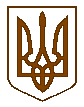 КНЯЖИЦЬКА  СІЛЬСЬКА  РАДАКИЄВО-СВЯТОШИНСЬКОГО РАЙОНУ КИЇВСЬКОЇ ОБЛАСТІТРИНАДЦЯТА   СЕСІЯ СЬОМОГО СКЛИКАННЯР І Ш Е Н Н ЯВід 12  травня  2017 року                                                                           № 139село КняжичіПро внесення змін до бюджету Княжицької сільської ради на 2017 рікЗаслухавши інформацію  головного бухгалтера Петрусенко Світлани Петрівни про необхідність внесення змін до бюджету Княжицької сільської ради, відповідно до рішення сесії районної ради від 11.04.2017 року № 287-19-VII «Про внесення змін до рішення  «Про районний бюджет Києво-Святошинського району на 2017 рік», листа управління фінансів від 12.04.2017 року № 04-10/137 «Про  міжбюджетнІ трансферти на 2017 рік», керуючись Законом України «Про місцеве самоврядування в Україні», Бюджетним кодексом України, сесія сільської радиВИРІШИЛА:     Збільшити видаткову частину спеціального фонду сільського бюджету (бюджет розвитку) за рахунок залишку коштів станом на 01.01.2017 року на 117 960 грн., а саме:8.Внести зміни до   дохідної частини спеціального фонду сільського бюджету по КДК 41020900 «Інші  дотації» збільшивши на 120 000 грн.9. Внести зміни до видаткової частини спеціального фонду сільського бюджету  збільшивши на 120 000 грн., а саме:- ТКВКБМС 6060   КЕКВ 3110 – 120 000 грн                              Всього     -     120 000 грн10.Надати дотацію Комунальному госпрозрахунковому підприємству «Княжичі» за рахунок залишку коштів загального фонду сільського бюджету станом на 01.01.2017 року ТКВКБМС 6030 КЕКВ 2610 в сумі 60 000 грн. для погашення заборгованості по електроенергії.11.Провести перерозподіл видаткової частини спеціального фонду сільського бюджету (бюджет розвитку) на 2017 рік, а саме:зменшити видатки по ТКВКБМС 6060   у серпні місяці на суму:                        КЕКВ 3132 – 627 900 грн12.Внести зміни до додатку 1,2, 3, 4, 5 до рішення Княжицької сільської ради «Про Княжицький бюджет на 2017 рік».13.  Контроль за виконанням даного рішення покласти на депутата сільської ради Руденко А.В.Сільський голова                                                           О.О.ШинкаренкоКНЯЖИЦЬКА  СІЛЬСЬКА  РАДАКИЄВО-СВЯТОШИНСЬКОГО РАЙОНУ КИЇВСЬКОЇ ОБЛАСТІТРИНАДЦЯТА   СЕСІЯ СЬОМОГО СКЛИКАННЯР І Ш Е Н Н ЯВід 12  травня  2017 року                                                                           № 140село Княжичі«Про преміювання сільського голови та працівників Княжицької сільської ради »Заслухавши інформацію  головного бухгалтера Петрусенко Світлани Петрівни про преміювання працівників Княжицької сільської ради у зв’язку з Міжнародним жіночим днем 8 березня , керуючись Законом України «Про місцеве самоврядування в Україні», Положенням про преміювання, Бюджетним кодексом України, сесія сільської радиВИРІШИЛА:З нагоди святкування Міжнародного жіночого дня 8 березня преміювати сільського голову в розмірі посадового окладу.Затвердити розпорядження сільського голови від 09 березня 2017 року № 12-ос «Про преміювання працівників Княжицької сільської ради».Контроль за виконанням даного рішення покласти на депутата сільської ради Руденко А.В.Сільський голова                                                                   О.О.ШинкаренкоКНЯЖИЦЬКА  СІЛЬСЬКА  РАДАКИЄВО-СВЯТОШИНСЬКОГО РАЙОНУ КИЇВСЬКОЇ ОБЛАСТІТРИНАДЦЯТА   СЕСІЯ СЬОМОГО СКЛИКАННЯР І Ш Е Н Н ЯВід 12  травня  2017 року                                                                           № 141село КняжичіПро затвердження проекту рішення                                                                          встановлення нових тарифів  по Княжицькій  сільській раді»              На виконання Закону України «Про засади державної регуляторної політики у сфері господарської діяльності» від 11.09.03 р., з метою приведення у відповідність з економічно обґрунтованими витратами розрахунків, щодо забезпечення належного надання населенню послуг на території сільської ради, керуючись ст.26 Закону України "Про місцеве самоврядування в Україні", сесія  сільської ради вирішила:ВИРШИЛА:Оприлюднити розрахунки тарифів.Протягом  місяця провести обговорення запропонованих тарифів та надати письмові пропозиції до КГП «Княжичі»КГП «Княжичі» доопрацювати тарифи з урахуванням усіх пропозицій, що надійшли від споживачів і винести на сесію сільської ради на затвердження.Рекомендувати жителям села Княжичі, які користуються комунальним водопроводом, протягом місяця встановити лічильники обліку води.Директору КГП «Княжичі» С. Мельнику протягом місяця встановити лічильник обліку води на водонапірній башті по вул. Шкільеій. Контроль за виконанням рішення покласти на постійні комісії          Княжицької  сільської ради по будівництву, благоустрою та екології (голова комісії Мариненко Л.В.) та законності та правопорядку (голова комісії Гребенюк Л.В.)Сільський  голова					                 О.О. Шинкаренко КНЯЖИЦЬКА  СІЛЬСЬКА  РАДАКИЄВО-СВЯТОШИНСЬКОГО РАЙОНУ КИЇВСЬКОЇ ОБЛАСТІТРИНАДЦЯТА   СЕСІЯ СЬОМОГО СКЛИКАННЯР І Ш Е Н Н Я12 травня  2017 року                   					                              №142село КняжичіПро розгляд заяви Щербака В.А.  03 квітня 2017 року до Княжицької сільської ради надійшла заява від фізичної особи – підприємця Щербака Валентина Анатолійовича щодо повторного продовження терміну дії паспорту прив’язки торгівельного павільйону із зупинкою громадського транспорту. Сільський голова О.Шинкаренко поінформувала про те, що рішенням сесії сільської ради від 10.07.2012 р. № 18 Щербаку В.А. було попередньо погоджено місце розташування торгівельного павільйону із зупинкою громадського транспорту у с.Княжичі по вул. Леніна (тепер Воздвиженська). Відділом містобудування та архітектури   Києво-Святошинської райдержадміністрації був розроблений паспорт прив’язки. Оформлену документацію Щербак В.А. не подав на затвердження до Княжицької сільської ради, натомість без погодження із сільською радою спорудив не тимчасову споруду, а павільйон на стаціонарному фундаменті. Йдучи назустріч Щербаку В.А., сільська рада своїм рішенням від 12.02.2015 р. № 11 продовжила йому дію паспорту прив’язки. Однак до цього часу Щербак В.А. не вжив передбачених вказаними рішеннями Княжицької сільської ради заходів щодо початку функціонування даного об’єкту, а також впорядкування прилеглої території. У лютому 2017 року сплив термін дії паспорту прив’язки Щербаку В.А., а  заява про його продовження надійшла лише 05.04.2017. Натомість, відповідно до Указу Президента України «Про заходи з відзначення 100-річчя подій Української революції 1917 – 1921 років», розпорядження Кабінету Міністрів України від 26.10.2016 р. «Про затвердження плану заходів з відзначення 100-річчя подій Української революції 1917 – 1921 років та вшанування пам’яті її учасників на період до 2021 року», окремими депутатами сільської ради та громадськими активістами висловлювалися пропозиції щодо упорядкування вказаної території по вулиці Воздвиженській і створення тут Скверу Героїв Визвольної боротьби, які боролися на теренах Київської області і Києво-Святошинського району.Враховуючи ситуацію, що склалася, рішенням сесії сільської ради від 27.02.2017 №137 було надано дозвіл на розробку проекту землеустрою щодо відведення земельної ділянки орієнтовною площею 0,03 га в комунальну власність територіальної громади Княжицької сільської ради для забезпечення охорони об'єктів культурної спадщини (під розміщення скверу) в межах села Княжичі по вулиці Воздвиженська. Сквер також передбачений Генеральним планом села Княжичі, поєднаним з детальним планом, який затверджений 27.02.2017 рішенням № 138. Заслухавши та обговоривши інформацію сільського голови О.Шинкаренко, враховуючи Програму соціально-економічного розвитку Княжицької сільської ради на 2017 рік, керуючись  Законом України   «Про  місцеве  самоврядування  в  Україні», сесія сільської ради, -В И Р І Ш И  Л А:1. Доручити комісії з питань будівництва, благоустрою та екології та комісії з питань законності та правопорядку спільно із Щербаком Валентином Анатолійовичем підготувати узгоджені пропозиції щодо можливості розташування на території скверу торгівельного павільйону із зупинкою громадського транспорту. При цьому керуватися вимогами Порядку розміщення тимчасових споруд для провадження підприємницької діяльності, затвердженого Міністерством регіонального розвитку, будівництва та житлово-комунального господарства України.2. Узгоджений проект рішення подати на затвердження сесії Княжицької сільської ради не пізніше двомісячного терміну - 12 липня 2017 року.3. Контроль  за  виконанням  даного  рішення  покласти  на  депутатів сільської ради Мариненко Л.В. і Гребенюк Л.В. Сільський  голова       		                                         О.О.ШинкаренкоКНЯЖИЦЬКА СІЛЬСЬКА РАДАКИЄВО-СВЯТОШИНСЬКОГО  РАЙОНУ   КИЇВСЬКОЇ ОБЛАСТІТРИНАДЦЯТА  СЕСІЯ  СЬОМОГО   СКЛИКАННЯР І Ш Е Н Н ЯВід 12 травня  2017 року                                                                                                                       с.Княжичі                                        за № 143Про надання дозволу на розробку проекту землеустрою щодо відведення земельної  ділянки у власність для ведення особистого селянського господарствав с.Княжичі по вул.Шевченка  гр.Фортуненко Ользі Володимирівні            Розглянувши заяву гр.Фортуненко Ольги Володимирівни про надання дозволу на розробку проекту землеустрою щодо відведення земельної ділянки у власність для ведення особистого селянського господарства, керуючись законом України «Про місцеве самоврядування в Україні», Законом України «Про землеустрій», ст.12, 20, 35, 116, 118, 121, 122, 186-1 Земельного кодексу України, сесія сільської радиВ И Р І Ш И Л А :1.  Надати гр.Фортуненко Ользі Володимирівні дозвіл на розробку проекту землеустрою щодо відведення у власність  земельної ділянки   площею 0,0483 га в с.Княжичі по вул.Шевченка для ведення особистого селянського господарства.2. Рекомендувати гр.Фортуненко Ользі Володимирівні звернутись до землевпорядної організації, яка має відповідні дозволи (ліцензії) на виконання даного виду робіт, для укладання договору на розробку проекту землеустрою щодо відведення у власність  земельної ділянки   площею 0,0483 га в с.Княжичі по вул.Шевченка для ведення особистого селянського господарства та надати його  на  затвердження до сільської ради.3. Дозвіл на складання проекту землеустрою, щодо відведення земельної ділянки не дає права на їх освоєння до виносу земельних ділянок в натурі (на місцевості) і отримання документа що посвідчує це право.4. Контроль за виконанням даного рішення покласти  на постійну комісію по землекористуванню.       Сільський голова                                      О.О.Шинкаренко  КНЯЖИЦЬКА СІЛЬСЬКА РАДАКИЄВО-СВЯТОШИНСЬКОГО  РАЙОНУ   КИЇВСЬКОЇ ОБЛАСТІТРИНАДЦЯТА  СЕСІЯ  СЬОМОГО   СКЛИКАННЯ     Р І Ш Е Н Н Я   Від 12 травня  2017 року                                                                                                                       с.Княжичі                                        за №144 Про надання дозволу на розробку проекту землеустрою щодо відведення земельної  ділянки у власність для ведення особистого селянського господарствав с.Княжичі по вул.Шевченка  гр.Фортуненку Андрію Леонідовичу            Розглянувши заяву гр.Фортуненка Андрія Леонідовича про надання дозволу на розробку проекту землеустрою щодо відведення земельної ділянки у власність для ведення особистого селянського господарства, керуючись законом України «Про місцеве самоврядування в Україні», Законом України «Про землеустрій», ст.12, 20, 35, 116, 118, 121, 122, 186-1 Земельного кодексу України, сесія сільської радиВ И Р І Ш И Л А :1.  Надати гр.Фортуненку Андрію Леонідовичу дозвіл на розробку проекту землеустрою щодо відведення у власність  земельної ділянки   площею 0,1083 га в с.Княжичі по вул.Шевченка для ведення особистого селянського господарства.2. Рекомендувати гр.Фортуненку Андрію Леонідовичу звернутись до землевпорядної організації, яка має відповідні дозволи (ліцензії) на виконання даного виду робіт, для укладання договору на розробку проекту землеустрою щодо відведення у власність  земельної ділянки   площею 0,1083 га в с.Княжичі по вул.Шевченка для ведення особистого селянського господарства та надати його  на  затвердження до сільської ради.3. Дозвіл на складання проекту землеустрою, щодо відведення земельної ділянки не дає права на їх освоєння до виносу земельних ділянок в натурі (на місцевості) і отримання документа що посвідчує це право.4. Контроль за виконанням даного рішення покласти  на постійну комісію по землекористуванню.      Сільський голова                                      О.О.Шинкаренко  КНЯЖИЦЬКА СІЛЬСЬКА РАДАКИЄВО-СВЯТОШИНСЬКОГО  РАЙОНУ   КИЇВСЬКОЇ ОБЛАСТІТРИНАДЦЯТА  СЕСІЯ  СЬОМОГО   СКЛИКАННЯР І Ш Е Н Н ЯВід 12 травня  2017 року                                                                                                                       с.Княжичі                                        за № 145Про надання дозволу на розробку проекту землеустрою щодо відведення земельної  ділянки у власність для ведення особистого селянського господарствав с.Княжичі по вул.Шевченка  гр.Фортуненку Євгену Леонідовичу            Розглянувши заяву гр.Фортуненка Євгена Леонідовича про надання дозволу на розробку проекту землеустрою щодо відведення земельної ділянки у власність для ведення особистого селянського господарства, керуючись законом України «Про місцеве самоврядування в Україні», Законом України «Про землеустрій», ст.12, 20, 35, 116, 118, 121, 122, 186-1 Земельного кодексу України, сесія сільської радиВ И Р І Ш И Л А :1.  Надати гр.Фортуненку Євгену Леонідовичу дозвіл на розробку проекту землеустрою щодо відведення у власність  земельної ділянки   площею 0,0531 га в с.Княжичі по вул.Шевченка для ведення особистого селянського господарства.2. Рекомендувати гр.Фортуненку Євгену Леонідовичу звернутись до землевпорядної організації, яка має відповідні дозволи (ліцензії) на виконання даного виду робіт, для укладання договору на розробку проекту землеустрою щодо відведення у власність  земельної ділянки   площею 0,0531 га в с.Княжичі по вул.Шевченка для ведення особистого селянського господарства та надати його  на  затвердження до сільської ради.3. Дозвіл на складання проекту землеустрою, щодо відведення земельної ділянки не дає права на їх освоєння до виносу земельних ділянок в натурі (на місцевості) і отримання документа що посвідчує це право.4. Контроль за виконанням даного рішення покласти  на постійну комісію по землекористуванню.         Сільський голова                                      О.О.Шинкаренко  КНЯЖИЦЬКА СІЛЬСЬКА РАДАКИЄВО-СВЯТОШИНСЬКОГО  РАЙОНУ   КИЇВСЬКОЇ ОБЛАСТІТРИНАДЦЯТА  СЕСІЯ  СЬОМОГО   СКЛИКАННЯР І Ш Е Н Н ЯВід 12 травня  2017 року                                                                                                                       с.Княжичі                                        за №146 Про затвердження проекту землеустрою щодо відведення у власність земельної ділянки дляведення особистого селянського господарства гр.Коротун Аллі Юріївні в с.Княжичі Княжицької сільської ради Києво-Святошинського району Київської області            Розглянувши матеріали проекту землеустрою щодо відведення у власність земельної ділянки площею 0,1000 га, розташованої в селі Княжичі Княжицької сільської ради (кадастровий номер 3222483601:01:025:5254)  гр.Коротун Алли Юріївни для ведення особистого селянського господарства, керуючись  законом України «Про місцеве самоврядування в Україні», ст.50 Закону України «Про землеустрій», ст.12, 19, 35, 116, 118, 121, 122, 186-1 Земельного кодексу України, сесія сільської радиВ И Р І Ш И Л А :  Затвердити проект землеустрою щодо відведення у власність земельної ділянки площею  0,1000 га,   розташованої в селі Княжичі  Княжицької сільської ради (кадастровий номер  3222483601:01:025:5254)  гр.Коротун Алли Юріївни для ведення особистого селянського господарства.Надати  у власність гр.Коротун Аллі Юріївні  земельну ділянку площею  0,1000 га (кадастровий номер  3222483601:01:025:5254) для ведення особистого селянського господарства, яка знаходиться в с.Княжичі Княжицької сільської ради  Києво-Святошинського району Київської області.Право власності на земельну ділянку зареєструвати в порядку, визначеному чинним законодавством.Контроль за виконанням даного рішення покласти на постійну комісію по землекористуванню.Сільський голова                                      О.О.ШинкаренкоКНЯЖИЦЬКА СІЛЬСЬКА РАДАКИЄВО-СВЯТОШИНСЬКОГО  РАЙОНУ   КИЇВСЬКОЇ ОБЛАСТІТРИНАДЦЯТА  СЕСІЯ  СЬОМОГО   СКЛИКАННЯР І Ш Е Н Н ЯВід 12 травня  2017 року                                                                                                                       с.Княжичі                                        за №147 Про затвердження проекту землеустрою щодо відведення у власність земельної ділянки дляведення особистого селянського господарства гр.Палубець Надії Василівни  в с.Княжичі Княжицької сільської ради Києво-Святошинського району Київської області            Розглянувши матеріали проекту землеустрою щодо відведення у власність земельної ділянки площею 0,1500 га, розташованої в селі Княжичі Княжицької сільської ради (кадастровий номер 3222483601:01:027:5005)  гр.Палубець Надії Василівни для ведення особистого селянського господарства, керуючись  законом України «Про місцеве самоврядування в Україні», ст.50 Закону України «Про землеустрій», ст.12, 19, 35, 116, 118, 121, 122, 186-1 Земельного кодексу України, сесія сільської радиВ И Р І Ш И Л А :  Затвердити проект землеустрою щодо відведення у власність земельної ділянки площею  0,1500 га,   розташованої в селі Княжичі  Княжицької сільської ради (кадастровий номер  3222483601:01:027:5005)  гр.Палубець Надії Василівни    для ведення особистого селянського господарства.Надати  у власність гр.Палубець Надії Василівні  земельну ділянку площею  0,1500 га (кадастровий номер  3222483601:01:027:5005) для ведення особистого селянського господарства, яка знаходиться в с.Княжичі Княжицької сільської ради  Києво-Святошинського району Київської області.Право власності на земельну ділянку зареєструвати в порядку, визначеному чинним законодавством.Контроль за виконанням даного рішення покласти на постійну комісію по землекористуванню.Сільський голова                                      О.О.ШинкаренкоКНЯЖИЦЬКА СІЛЬСЬКА РАДАКИЄВО-СВЯТОШИНСЬКОГО  РАЙОНУ   КИЇВСЬКОЇ ОБЛАСТІТРИНАДЦЯТА  СЕСІЯ  СЬОМОГО   СКЛИКАННЯР І Ш Е Н Н ЯВід 12 травня  2017 року                                                                                                                       с.Княжичі                                        за №148 Про затвердження проекту землеустрою щодо відведення у власність земельної ділянки дляведення особистого селянського господарства гр.Костенко Аллі Миколаївні в с.Княжичі Княжицької сільської ради Києво-Святошинського району Київської області            Розглянувши матеріали проекту землеустрою щодо відведення у власність земельної ділянки площею 0,1000 га, розташованої в селі Княжичі Княжицької сільської ради (кадастровий номер 3222483601:01:029:5003)  гр.Костенко Алли Миколаївни для ведення особистого селянського господарства, керуючись  законом України «Про місцеве самоврядування в Україні», ст.50 Закону України «Про землеустрій», ст.12, 19, 35, 116, 118, 121, 122, 186-1 Земельного кодексу України, сесія сільської радиВ И Р І Ш И Л А :  Затвердити проект землеустрою щодо відведення у власність земельної ділянки площею  0,1000 га,   розташованої в селі Княжичі  Княжицької сільської ради (кадастровий номер  3222483601:01:029:5003)  гр.Костенко Алли Миколаївни для ведення особистого селянського господарства.Надати  у власність гр.Костенко Аллі Миколаївні  земельну ділянку площею  0,1000 га (кадастровий номер  3222483601:01:029:5003) для ведення особистого селянського господарства, яка знаходиться в с.Княжичі Княжицької сільської ради  Києво-Святошинського району Київської області.Право власності на земельну ділянку зареєструвати в порядку, визначеному чинним законодавством.Контроль за виконанням даного рішення покласти на постійну комісію по землекористуванню.Сільський голова                                      О.О.ШинкаренкоКНЯЖИЦЬКА СІЛЬСЬКА РАДАКИЄВО-СВЯТОШИНСЬКОГО  РАЙОНУ   КИЇВСЬКОЇ ОБЛАСТІТРИНАДЦЯТА  СЕСІЯ  СЬОМОГО   СКЛИКАННЯР І Ш Е Н Н ЯВід 12 травня  2017 року                                                                                                                       с.Княжичі                                        за №149 Про затвердження проекту землеустрою щодо відведення у власність земельної ділянки дляведення особистого селянського господарства гр.Коваленко Ольги Миколаївни в с.Княжичі Княжицької сільської ради Києво-Святошинського району Київської області            Розглянувши матеріали проекту землеустрою щодо відведення у власність земельної ділянки площею 0,0763 га, розташованої в селі Жорнівка по вул.Ірпінська,3 Княжицької сільської ради (кадастровий номер 3222483602:02:031:5004)  гр.Коваленко Ольги Миколаївни    для ведення особистого селянського господарства, керуючись  законом України «Про місцеве самоврядування в Україні», ст.50 Закону України «Про землеустрій», ст.12, 19, 35, 116, 118, 121, 122, 186-1 Земельного кодексу України, сесія сільської радиВ И Р І Ш И Л А :  Затвердити проект землеустрою щодо відведення у власність земельної ділянки площею  0,0763 га,   розташованої в селі Жорнівка по вул.Ірпінська,3  Княжицької сільської ради (кадастровий номер  3222483602:02:031:5004)  гр.Коваленко Ольги Миколаївни для ведення особистого селянського господарства.Надати  у власність гр.Коваленко Ользі Миколаївні  земельну ділянку площею  0,0763 га (кадастровий номер  3222483602:02:031:5004) для ведення особистого селянського господарства, яка знаходиться в с.Жорнівка по вул.Ірпінська,3 Княжицької сільської ради  Києво-Святошинського району Київської області.Право власності на земельну ділянку зареєструвати в порядку, визначеному чинним законодавством.Контроль за виконанням даного рішення покласти на постійну комісію по землекористуванню.Сільський голова                                      О.О.ШинкаренкоКНЯЖИЦЬКА СІЛЬСЬКА РАДАКИЄВО-СВЯТОШИНСЬКОГО  РАЙОНУ   КИЇВСЬКОЇ ОБЛАСТІТРИНАДЦЯТА  СЕСІЯ  СЬОМОГО   СКЛИКАННЯР І Ш Е Н Н ЯВід 12 травня  2017 року                                                                                                                       с.Княжичі                                        за №150 Про затвердження проекту землеустрою щодо відведення у власність земельної ділянки дляведення особистого селянського господарства гр.Бортніченко Ользі Федорівні в с.Княжичі Княжицької сільської ради Києво-Святошинського району Київської області            Розглянувши матеріали проекту землеустрою щодо відведення у власність земельної ділянки площею 0,2084 га, розташованої в селі Княжичі Княжицької сільської ради (кадастровий номер 3222483601:01:032:5007)  гр.Бортніченко Ольги Федорівни для ведення особистого селянського господарства, керуючись  законом України «Про місцеве самоврядування в Україні», ст.50 Закону України «Про землеустрій», ст.12, 19, 35, 116, 118, 121, 122, 186-1 Земельного кодексу України, сесія сільської радиВ И Р І Ш И Л А :  Затвердити проект землеустрою щодо відведення у власність земельної ділянки площею  0,2084 га,   розташованої в селі Княжичі  Княжицької сільської ради (кадастровий номер  3222483601:01:032:5007)  гр.Бортніченко Ольги Федорівни для ведення особистого селянського господарства.Надати  у власність гр.Бортніченко Ользі Федорівні  земельну ділянку площею  0,2084 га (кадастровий номер  3222483601:01:032:5007) для ведення особистого селянського господарства, яка знаходиться в с.Княжичі Княжицької сільської ради  Києво-Святошинського району Київської області.Право власності на земельну ділянку зареєструвати в порядку, визначеному чинним законодавством.Контроль за виконанням даного рішення покласти на постійну комісію по землекористуванню.Сільський голова                                      О.О.ШинкаренкоКНЯЖИЦЬКА СІЛЬСЬКА РАДАКИЄВО-СВЯТОШИНСЬКОГО  РАЙОНУ   КИЇВСЬКОЇ ОБЛАСТІТРИНАДЦЯТА  СЕСІЯ  СЬОМОГО   СКЛИКАННЯР І Ш Е Н Н ЯВід 12 травня  2017 року                                                                                                                       с.Княжичі                                        за №151 Про затвердження проекту землеустрою щодо відведення у власність земельної ділянки дляведення особистого селянського господарства гр.Гудим Сергію Петровичу в с.Княжичі Княжицької сільської ради Києво-Святошинського району Київської області            Розглянувши матеріали проекту землеустрою щодо відведення у власність земельної ділянки площею 0,1030 га, розташованої в селі Жорнівка по вул.Лесі Українки,15 Княжицької сільської ради (кадастровий номер 3222483602:02:019:5009)  гр.Гудим Сергія Петровича для ведення особистого селянського господарства, керуючись  законом України «Про місцеве самоврядування в Україні», ст.50 Закону України «Про землеустрій», ст.12, 19, 35, 116, 118, 121, 122, 186-1 Земельного кодексу України, сесія сільської радиВ И Р І Ш И Л А :  Затвердити проект землеустрою щодо відведення у власність земельної ділянки площею  0,1030 га,   розташованої в селі Жорнівка по вул.Лесі Українки,15  Княжицької сільської ради (кадастровий номер  3222483602:02:019:5009)  гр.Гудим Сергія Петровича  для ведення особистого селянського господарства.Надати  у власність гр.Гудим Сергію Петровичу  земельну ділянку площею  0,1030 га (кадастровий номер  3222483602:02:019:5009) для ведення особистого селянського господарства, яка знаходиться в с.Жорнівка по вул.Лесі Українки,15 Княжицької сільської ради  Києво-Святошинського району Київської області.Право власності на земельну ділянку зареєструвати в порядку, визначеному чинним законодавством.Контроль за виконанням даного рішення покласти на постійну комісію по землекористуванню.Сільський голова                                      О.О.ШинкаренкоКНЯЖИЦЬКА СІЛЬСЬКА РАДАКИЄВО-СВЯТОШИНСЬКОГО  РАЙОНУ   КИЇВСЬКОЇ ОБЛАСТІТРИНАДЦЯТА  СЕСІЯ  СЬОМОГО   СКЛИКАННЯР І Ш Е Н Н ЯВід 12 травня  2017 року                                                                                                                       с.Княжичі                                        за №152 Про затвердження проекту землеустрою щодо відведення у власність земельної ділянки дляведення особистого селянського господарства гр.Гудим Анастасії Сергіївні   в с.Княжичі Княжицької сільської ради Києво-Святошинського району Київської області            Розглянувши матеріали проекту землеустрою щодо відведення у власність земельної ділянки площею 0,2085 га, розташованої в селі Княжичі Княжицької сільської ради (кадастровий номер 3222483601:01:032:5008)  гр.Гудим Анастасії Сергіївни для ведення особистого селянського господарства, керуючись  законом України «Про місцеве самоврядування в Україні», ст.50 Закону України «Про землеустрій», ст.12, 19, 35, 116, 118, 121, 122, 186-1 Земельного кодексу України, сесія сільської радиВ И Р І Ш И Л А :  Затвердити проект землеустрою щодо відведення у власність земельної ділянки площею  0,2085 га,   розташованої в селі Княжичі  Княжицької сільської ради (кадастровий номер  3222483601:01:032:5008)  гр.Гудим Анастасії Сергіївни для ведення особистого селянського господарства.Надати  у власність гр.Гудим Анастасії Сергіївні  земельну ділянку площею  0,2085 га (кадастровий номер  3222483601:01:032:5008) для ведення особистого селянського господарства, яка знаходиться в с.Княжичі Княжицької сільської ради  Києво-Святошинського району Київської області.Право власності на земельну ділянку зареєструвати в порядку, визначеному чинним законодавством.Контроль за виконанням даного рішення покласти на постійну комісію по землекористуванню.Сільський голова                                      О.О.ШинкаренкоКНЯЖИЦЬКА СІЛЬСЬКА РАДАКИЄВО-СВЯТОШИНСЬКОГО  РАЙОНУ   КИЇВСЬКОЇ ОБЛАСТІТРИНАДЦЯТА  СЕСІЯ  СЬОМОГО   СКЛИКАННЯР І Ш Е Н Н ЯВід 12 травня  2017 року                                                                                                                       с.Княжичі                                        за №153 Про затвердження технічної документації із землеустрою щодо встановлення (відновлення) меж земельної ділянки в натурі (на місцевості) гр.Гудим Надії Григорівни в с.Жорнівка по вул. Лесі Українки,15         Розглянувши заяву гр.Гудим Надії Григорівни про затвердження технічної документації із землеустрою щодо встановлення (відновлення) меж земельної ділянки в натурі (на місцевості), керуючись статтями 12, 40, 116, 121, 125, 126, 186, 1861 Земельного кодексу України, статтями 19, 30 Закону України «Про землеустрій», законами України «Про внесення змін до деяких законодавчих актів України щодо розмежування земель державної та комунальної власності», «Про державну реєстрацію речових прав на нерухоме майно та їх обтяжень», статтею 26 Закону України «Про місцеве самоврядування в Україні», сесія сільської ради В И Р І Ш И Л А: 1. Затвердити   технічну документацію із землеустрою щодо встановлення (відновлення) меж земельної ділянки в натурі (на місцевості) гр.Гудим Надії Григорівни для будівництва та обслуговування жилого будинку, господарських будівель і споруд в с.Жорнівка по вул.Лесі Українки,15 на території Княжицької сільської ради Києво-Святошинського  району Київської області. 2. Передати у власність гр.Гудим Надії Григорівні земельну ділянку для будівництва та обслуговування жилого будинку, господарських будівель і споруд в с.Жорнівка по вул.Лесі Українки,15 за рахунок земель житлової  забудови, площею 0,0396 га, кадастровий номер 3222483602:02:019:5219. 3. Гр.Гудим Надії Григорівні зареєструвати право власності на земельну ділянку відповідно до законодавства України.4.  Контроль за виконанням даного рішення покласти на комісію по землекористуванню.          Сільський голова                                       О.О.Шинкаренко КНЯЖИЦЬКА СІЛЬСЬКА РАДАКИЄВО-СВЯТОШИНСЬКОГО  РАЙОНУ   КИЇВСЬКОЇ ОБЛАСТІТРИНАДЦЯТА  СЕСІЯ  СЬОМОГО   СКЛИКАННЯР І Ш Е Н Н ЯВід 12 травня  2017 року                                                                                                                       с.Княжичі                                        за №154 Про затвердження технічної документації із землеустрою щодо встановлення (відновлення) меж земельної ділянки в натурі (на місцевості) гр.Бортніченка Олексія Федоровича в с.Жорнівка по вул. Садова,35         Розглянувши заяву гр.Бортніченка Олексія Федоровича  про затвердження технічної документації із землеустрою щодо встановлення (відновлення) меж земельної ділянки в натурі (на місцевості), керуючись статтями 12, 40, 116, 121, 125, 126, 186, 1861 Земельного кодексу України, статтями 19, 30 Закону України «Про землеустрій», законами України «Про внесення змін до деяких законодавчих актів України щодо розмежування земель державної та комунальної власності», «Про державну реєстрацію речових прав на нерухоме майно та їх обтяжень», статтею 26 Закону України «Про місцеве самоврядування в Україні», сесія сільської ради В И Р І Ш И Л А: 1. Затвердити   технічну документацію із землеустрою щодо встановлення (відновлення) меж земельної ділянки в натурі (на місцевості) гр.Бортніченка Олексія Федоровича для будівництва та обслуговування жилого будинку, господарських будівель і споруд в с.Жорнівка по вул.Садова,35 на території Княжицької сільської ради Києво-Святошинського  району Київської області. 2. Передати у власність гр.Бортніченку Олексію Федоровичу земельну ділянку для будівництва та обслуговування жилого будинку, господарських будівель і споруд в с.Жорнівка по вул.Садова,35 за рахунок земель житлової  забудови, площею 0,2500 га, кадастровий номер 3222483602:02:012:5002. 3. Гр.Бортніченку Олексію Федоровичу зареєструвати право власності на земельну ділянку відповідно до законодавства України.4.  Контроль за виконанням даного рішення покласти на комісію по землекористуванню.          Сільський голова                                       О.О.Шинкаренко КНЯЖИЦЬКА СІЛЬСЬКА РАДАКИЄВО-СВЯТОШИНСЬКОГО  РАЙОНУ   КИЇВСЬКОЇ ОБЛАСТІТРИНАДЦЯТА  СЕСІЯ  СЬОМОГО   СКЛИКАННЯР І Ш Е Н Н ЯВід 12 травня  2017 року                                                                                                                       с.Княжичі                                        за №155 Про затвердження проекту землеустрою щодо відведення у власність земельної ділянки дляведення особистого селянського господарства гр.Цапуку Олегу Сергійовичу   в с.Княжичі по вул.ШевченкаКняжицької сільської ради Києво-Святошинського району Київської області            Розглянувши матеріали проекту землеустрою щодо відведення у власність земельної ділянки площею 0,1500 га, розташованої в селі Княжичі по вул.Шевченка Княжицької сільської ради (кадастровий номер 3222483601:01:046:5004)  гр.Цапука Олега Сергійовича для ведення особистого селянського господарства, керуючись  законом України «Про місцеве самоврядування в Україні», ст.50 Закону України «Про землеустрій», ст.12, 19, 35, 116, 118, 121, 122, 186-1 Земельного кодексу України, сесія сільської радиВ И Р І Ш И Л А :  Затвердити проект землеустрою щодо відведення у власність земельної ділянки площею  0,1500 га,   розташованої в селі Княжичі  по вул.Шевченка Княжицької сільської ради (кадастровий номер  3222483601:01:046:5004)  гр.Цапука Олега Сергійовича для ведення особистого селянського господарства.Надати  у власність гр.Цапуку Олегу  Сергійовичу  земельну ділянку площею  0,1500 га (кадастровий номер  3222483601:01:046:5004) для ведення особистого селянського господарства, яка знаходиться в с.Княжичі по вул.Шевченка Княжицької сільської ради  Києво-Святошинського району Київської області.Право власності на земельну ділянку зареєструвати в порядку, визначеному чинним законодавством.Контроль за виконанням даного рішення покласти на постійну комісію по землекористуванню.Сільський голова                                      О.О.ШинкаренкоКНЯЖИЦЬКА СІЛЬСЬКА РАДАКИЄВО-СВЯТОШИНСЬКОГО  РАЙОНУ   КИЇВСЬКОЇ ОБЛАСТІТРИНАДЦЯТА  СЕСІЯ  СЬОМОГО   СКЛИКАННЯР І Ш Е Н Н ЯВід 12 травня  2017 року                                                                                                                       с.Княжичі                                        за №156 Про затвердження проекту землеустрою щодо відведення у власність земельної ділянки длябудівництва та обслуговування житлового будинку, госп.будівель і споруд гр.Фортуненко Ользі Володимирівні   в с.Княжичі по вул.Шевченка,48Княжицької сільської ради Києво-Святошинського району Київської області            Розглянувши матеріали проекту землеустрою щодо відведення у власність земельної ділянки площею 0,2500 га, розташованої в селі Княжичі по вул.Шевченка,48 Княжицької сільської ради (кадастровий номер 3222483601:01:045:5001)  гр.Фортуненко Ольги Володимирівни для будівництва та обслуговування житлового будинку, госп.будівель і споруд, керуючись  законом України «Про місцеве самоврядування в Україні», ст.50 Закону України «Про землеустрій», ст.12, 19, 35, 116, 118, 121, 122, 186-1 Земельного кодексу України, сесія сільської радиВ И Р І Ш И Л А :  Затвердити проект землеустрою щодо відведення у власність земельної ділянки площею  0,2500 га,   розташованої в селі Княжичі  по вул.Шевченка,48 Княжицької сільської ради (кадастровий номер  3222483601:01:045:5001)  гр.Фортуненко Ольги Володимирівни для  будівництва та обслуговування житлового будинку, госп.будівель і споруд.Надати  у власність гр.Фортуненко Ользі Володимирівні  земельну ділянку площею  0,1500 га (кадастровий номер  3222483601:01:045:5001) для  будівництва та обслуговування житлового будинку, госп.будівель і споруд, яка знаходиться в с.Княжичі по вул.Шевченка,48 Княжицької сільської ради  Києво-Святошинського району Київської області.Право власності на земельну ділянку зареєструвати в порядку, визначеному чинним законодавством.Контроль за виконанням даного рішення покласти на постійну комісію по землекористуванню.Сільський голова                                      О.О.ШинкаренкоКНЯЖИЦЬКА СІЛЬСЬКА РАДАКИЄВО-СВЯТОШИНСЬКОГО  РАЙОНУ   КИЇВСЬКОЇ ОБЛАСТІТРИНАДЦЯТА  СЕСІЯ  СЬОМОГО   СКЛИКАННЯР І Ш Е Н Н ЯВід 12 травня  2017 року                                                                                                                       с.Княжичі                                        за №157 Про затвердження проекту землеустрою щодо відведення у власність земельної ділянки дляведення особистого селянського господарства гр.Черноус Оксані Миколаївні   в с.Княжичі Княжицької сільської ради Києво-Святошинського району Київської області            Розглянувши матеріали проекту землеустрою щодо відведення у власність земельної ділянки площею 0,1000 га, розташованої в селі Княжичі Княжицької сільської ради (кадастровий номер)  гр.Черноус Оксани Миколаївни для ведення особистого селянського господарства, керуючись  законом України «Про місцеве самоврядування в Україні», ст.50 Закону України «Про землеустрій», ст.12, 19, 35, 116, 118, 121, 122, 186-1 Земельного кодексу України, сесія сільської радиВ И Р І Ш И Л А :  Затвердити проект землеустрою щодо відведення у власність земельної ділянки площею  0,1000 га,   розташованої в селі Княжичі  Княжицької сільської ради (кадастровий номер)  гр.Черноус Оксани Миколаївни для ведення особистого селянського господарства.Надати  у власність гр.Черноус Оксані Миколаївні  земельну ділянку площею  0,1000 га (кадастровий номер) для ведення особистого селянського господарства, яка знаходиться в с.Княжичі Княжицької сільської ради  Києво-Святошинського району Київської області.Право власності на земельну ділянку зареєструвати в порядку, визначеному чинним законодавством.Контроль за виконанням даного рішення покласти на постійну комісію по землекористуванню.Сільський голова                                      О.О.ШинкаренкоКНЯЖИЦЬКА СІЛЬСЬКА РАДАКИЄВО-СВЯТОШИНСЬКОГО  РАЙОНУ   КИЇВСЬКОЇ ОБЛАСТІТРИНАДЦЯТА  СЕСІЯ  СЬОМОГО   СКЛИКАННЯР І Ш Е Н Н ЯВід 12 травня  2017 року                                                                                                                       с.Княжичі                                        за №158 Про затвердження проекту землеустрою щодо відведення у комунальну власність територіальної громади Княжицької сільської ради земельної ділянки для будівництва та обслуговування житлового будинку, госп.будівель і споруд, на якій розміщено об'єкт (погриб) за адресою: с.Жорнівка  пров.Озерному,11 Києво-Святошинського району Київської області         Розглянувши матеріали проекту землеустрою щодо відведення земельної  ділянки площею 0,0556 га в комунальну  власність територіальної громади Княжицької сільської ради для для будівництва та обслуговування житлового будинку, госп.будівель і споруд, на якій розміщено об'єкт (погриб) за адресою: с.Жорнівка  пров.Озерному,11 Києво-Святошинського району Київської області (кадастровий номер  3222483602:02:027:5003), керуючись законом України «Про місцеве самоврядування в Україні», Законом України «Про землеустрій», ст.116,117  Земельного кодексу України, Законом України «Про Державний земельний кадастр», Законом України «Про внесення змін до деяких законодавчих актів України щодо розмежування земель державної та комунальної власності», сесія сільської радиВ И Р І Ш И Л А :  1. Затвердити проект землеустрою щодо відведення у комунальну власність територіальної громади Княжицької сільської ради земельної ділянки площею  0,0056 га  (кадастровий номер  3222483602:02:027:5003)  для  будівництва та обслуговування житлового будинку, госп.будівель і споруд, на якій розміщено об'єкт (погриб) за адресою: с.Жорнівка  пров.Озерному,11 Києво-Святошинського району Київської області.2. Надати в комунальну  власність земельну ділянку територіальної громади Княжицької сільської ради для  будівництва та обслуговування житлового будинку, госп.будівель і споруд, на якій розміщено об'єкт (погриб) за адресою: с.Жорнівка  пров.Озерному,11 Києво-Святошинського району Київської області.3. Право комунальної власності на земельну ділянку зареєструвати в порядку, визначеному чинним законодавством.4. Контроль за виконанням даного рішення покласти  на постійну комісію по землекористуванню.        Сільський голова                                      О.О.Шинкаренко-ТКВКБМС 8600  КЕКВ 2281 –149 600 грн (генеральний план)Всього      -   149 600 грнКЕКВ 2281 –149 600 грн (генеральний план)Всього      -   149 600 грнВнести зміни до дохідної частини загального фонду сільського бюджету по КДК 41035000 «Інші субвенції» збільшивши на 282 200 грн.Внести зміни до видаткової частини загального фонду сільського бюджету збільшивши на 282 200 грн., а саме:ТКВКБМС 1010  КЕКВ 2111 – 163 800 грн                                     КЕКВ 2120 – 36 000 грн                              Всього        -   199 800 грнТКВКБМС 4040  КЕКВ 2111 -   67 000 грн                                  КЕКВ 2120 – 15 400 грн                                  Всього        -   82 400 грн   4. Збільшити дохідну частину  спеціального фонду сільського бюджету по коду 25010100 (плата за послуги, що надаються бюджетними установами), ТКВКБМС 1010    на суму 25 500 грн.  5. Збільшити видаткову частину  спеціального фонду сільського бюджету по   ТКВКБМС 1010  КЕКВ – 2230  на суму 25 500 грн.  6. Внести зміни до   дохідної частини загального фонду сільського бюджету по КДК 41020900 «Інші  дотації» збільшивши на 441 700 грн.    7. Внести зміни до видаткової частини загального фонду сільського бюджету  збільшивши на 441 700 грн., а саме:- ТКВКБМС 0170   КЕКВ 2111 – 180 000 грн                                  КЕКВ 2120 – 37 900 грн                                 КЕКВ 2210 – 48 000 грн                                 КЕКВ 2282 –  6 000 грн                                 КЕКВ 2240 – 10 000 грн                                 Всього        -  281 900 грн- ТКВКБМС 6060   КЕКВ 2111 – 38 700 грн                                  КЕКВ 2120 – 8 400 грн                                 КЕКВ 2210 – 20 000 грн                                 КЕКВ 2240 – 50 000 грн                                 Всього     -    117 100 грн- ТКВКБМС 5062   КЕКВ 2111 – 13 000 грн                                  КЕКВ 2120 – 2 700 грн                                   КЕКВ 2210 – 10 000 грн                                   Всього     -    25 700 грн- ТКВКБМС 5011   КЕКВ 2282 – 17 000 грн                                    Всього     -    17 000 грнВнести зміни до дохідної частини загального фонду сільського бюджету по КДК 41035000 «Інші субвенції» збільшивши на 282 200 грн.Внести зміни до видаткової частини загального фонду сільського бюджету збільшивши на 282 200 грн., а саме:ТКВКБМС 1010  КЕКВ 2111 – 163 800 грн                                     КЕКВ 2120 – 36 000 грн                              Всього        -   199 800 грнТКВКБМС 4040  КЕКВ 2111 -   67 000 грн                                  КЕКВ 2120 – 15 400 грн                                  Всього        -   82 400 грн   4. Збільшити дохідну частину  спеціального фонду сільського бюджету по коду 25010100 (плата за послуги, що надаються бюджетними установами), ТКВКБМС 1010    на суму 25 500 грн.  5. Збільшити видаткову частину  спеціального фонду сільського бюджету по   ТКВКБМС 1010  КЕКВ – 2230  на суму 25 500 грн.  6. Внести зміни до   дохідної частини загального фонду сільського бюджету по КДК 41020900 «Інші  дотації» збільшивши на 441 700 грн.    7. Внести зміни до видаткової частини загального фонду сільського бюджету  збільшивши на 441 700 грн., а саме:- ТКВКБМС 0170   КЕКВ 2111 – 180 000 грн                                  КЕКВ 2120 – 37 900 грн                                 КЕКВ 2210 – 48 000 грн                                 КЕКВ 2282 –  6 000 грн                                 КЕКВ 2240 – 10 000 грн                                 Всього        -  281 900 грн- ТКВКБМС 6060   КЕКВ 2111 – 38 700 грн                                  КЕКВ 2120 – 8 400 грн                                 КЕКВ 2210 – 20 000 грн                                 КЕКВ 2240 – 50 000 грн                                 Всього     -    117 100 грн- ТКВКБМС 5062   КЕКВ 2111 – 13 000 грн                                  КЕКВ 2120 – 2 700 грн                                   КЕКВ 2210 – 10 000 грн                                   Всього     -    25 700 грн- ТКВКБМС 5011   КЕКВ 2282 – 17 000 грн                                    Всього     -    17 000 грн                            Всього     -    627 900 грнзбільшити видатки по ТКВКБМС 6060   у травні місяці на суму:                        КЕКВ 3132 – 627 900 грн                        Всього     -    627 900 грн